             Пенсионный фонд Российской Федерации 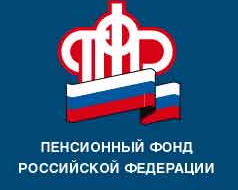                                  информируетНовый вид социальной пенсииС 1 января 2018 года вводится новое основание для назначения социальной пенсии  для детей - это социальная пенсия детям, оба родителя которых неизвестны. Ранее такие дети изначально были поставлены в неравное материальное положение по сравнению с детьми-сиротами.  Они не имели права на получение пенсии по случаю потери кормильца, так как юридически никогда не имели ни одного из родителей. Теперь же с принятием Федерального закона от 18.07.2017 №162-ФЗ «О внесении изменений в Федеральный закон «О государственном пенсионном обеспечении в Российской Федерации" дети, родители которых неизвестны, будут получать социальную пенсию в таком же размере что и дети, потерявшие обоих родителей. С 1 января 2018 года ее размер составит 10 068,53 рубля.Согласно закону, детьми, родители которых неизвестны, являются найденные (подкинутые) дети или дети, оставленные матерью, не предъявившей удостоверяющего ее личность документа. Рождение этих детей зарегистрировано на основе заявления, поданного соответствующим органом  или организацией. Это могут быть медицинские и воспитательные организации, социальные службы, органы внутренних дел, а также опеки и попечительства.Право на социальную пенсию у ребенка, оба родителя которого неизвестны, возникает с даты составления записи акта о рождении, но не ранее 1 января 2018 года -   с даты вступления в силу закона.Выплачиваться  она будет  до 18 лет, а также старше этого возраста в случае, если ребенок учится на очной форме по основным  учебным программам в образовательных организациях до окончания обучения, но не дольше чем до достижения  23 лет.В случае усыновления такого ребенка выплата пенсии будет прекращена с первого числа месяца, следующего за месяцем, в котором ребенок был усыновлен.                                                                                                             ГУ-УПФР в г. Вышнем Волочке                                                                           и  Вышневолоцком  районе                                                                         Тверской области (межрайонное)  